中国消防协会消防科普工 作 月 报（第40期）中国消防协会宣教部 编              2023年3月31日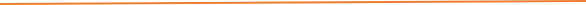 　　　 【工作综述】2023年3月，根据协会领导工作部署及要求，逐一完成年初制定的工作计划。其中，对科普委的指导及跟进工作也正常进行中，本月开展了2023年全国消防安全知识网络大赛的前期筹备工作，2023年全国优秀消防科普宣传教育作品评选大赛正在进行中。【2023年全国优秀消防科普宣传教育作品评选大赛】活动通知于3月16日在中国消防协会官网、中国消防科普网及微信公众号同时发出，大赛截止日期为6月30日，目前活动正在进行中。【2023年全国消防安全知识网络大赛】正在积极筹备2023年全国消防安全知识网络大赛的前期工作。【全国消防科学传播专家团队】在我会科普委的指导下，全国消防科学传播专家团队的 专家成员分别在北京、上海、天津、四川、安徽、河南、江苏等地开展消防安全宣传工作。